2017 New England Fall Prep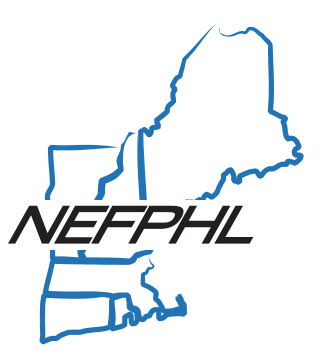 Salem IcenterTeam: U18 Public Catholic (Light Blue)Coach: Brian McGuirk (brian@topgunhockey.org)  Dennis McCauley (dennis@the-icenter.com)Roster:    	F	43	Benjamin Pitts 			Chelmsford High SchoolF	44	Nicolas DiSciullo 			Danvers High SchoolF	45	Connor O'Malley 			Methuen HighF	46	Owen Fowler 				Central CatholicF	47	Evan DiGiovanni 			Central CatholicF	48	Alexander Douidi 			Bedford NHF	49	Cam Stanisewski			Central CatholicF	50	Brett Machado 			Malden CatholicF	51	Jake Callery 				Dracut HSF	52	Antonio Colella			Malden CatholicF	53	Jack Gray 				Central CatholicD	38	Nick Douidi 				Bedford NHD	39	Noah Carlson 				Malden CatholicD	40	Matt Taylor 				Danvers High SchoolD	41	Jake Lachance				Andover High SchoolD	42	Nico Pasciuto				Central CatholicG	36	Robbie Farrell 				Austin PrepG	37	Yegor Bublik 				Danvers High School2017 New England Fall PrepSalem IcenterTeam: U18 East (White)Coach: Matt Ronan (ronanma17@gmail.com)Roster:    	F	38	Coleman Nee 					Arlington CatholicF	39	Matt Lakus 					BC HighF	40	Cade Nagahama 				Belmont HillF	41	Jack Flynn 					Belmont HillF	50	Ronan Doherty 				GrotonF	51	Aidan Garcia 					GrotonF	52	Mike McEachern 				Rivers SchoolF	53	Grant Porter 					Rivers SchoolF	54	Liam McCarthy 				St. Sebastian'sF	55	Ryan Bell		 			Rivers SchoolF	56	Eddie Pistorino				Belmont HillF	57	Michael Siemering 				Wellesley High SchoolF	58	Joey Siemering 				Wellesley High SchoolD	43	Andrew Hart 					Belmont HillD	44	Douglas Grimes 				DexterD	45	Nicolas Bowden 				GrotonD	46	Matthew Cormier 				RiversD	47	Patrick Lawn 					RiversD	48	Joe Harney 					St. Sebastian'sG	36	Anthony DeVellis	 			Belmont HillG	37	Kevin Clark 					Groton2017 New England Fall PrepSalem IcenterTeam: U18 West (Yellow)Coach: Michael Ristuccia (michaelrestuccia012@gmail.com)Roster:    	F	67	Nolan Ricci 					Austin PrepF	68	Jimmy Sullivan 				GrotonF	69	Luke Beckstein 				GrotonF	70	Robbie Long 					GrotonF	71	Andrew Pratt 					Newton South High SchoolF	72	Baxter Cardamone 				NSF	73	Will Halecki 					PingreeF	74	Matthew Hulse 				PingreeF	75	Brendan Driscoll 				PingreeF	76	Tyler Toohey 					Windham HSF	77	Alek Tunik 					Windham HSF/D	78	James Lilly 					DexterD	48	Leonard Brochu 				Brewster AcademyD	50	Harry Concannon 				Brewster AcademyD	51	Matt Butchma 				HoldernessD	52	Tommy Hendricks 				HoldernessD	53	Tyler McGoldrick 				PingreeD	66	John Crehan 					PingreeG	54	Keenan Alnahas 				HoldernessG	56	Daniel Zajkowski 				North Yarmouth Academy2017 New England Fall PrepSalem IcenterTeam: U18 North (Red)Coach: Joe McCarran (joemccarran@gmail.com)Roster:    	F	38	Eric Schiavone 				GrotonF	39	Joey O'Brien 					GrotonF	40	Owen Stadheim		 		Hanover High SchoolF	41	Carson Moe 					Kimball UnionF	42	Paul  Dore 					Kimball UnionF	52	Cameron Tucker 				Kimball UnionF	53	Andrew Bonavita 				TiltonF	55	Andrew Frost 					TiltonF	61	John Ameen 					TiltonF	62	Nicholas Karlsson 				St. MarksF	63	Ryan Baker					North YarmouthD	43	Owen DesLauriers				Kimball UnionD	44	Gunnar Wood 					Kimball UnionD	47	Alexander Hone 				Kimball UnionD	48	Nolan Moore 					St. Mark'sD	49	Justin Greenberg 				TiltonD	50	Christopher Robinson 			TiltonD	51	Corey Eaton 					TiltonG	36	Veeti Kohvakka				Kimball UnionG	37	Henry Cabot 					St. Mark's2017 New England Fall PrepSalem IcenterTeam: U18 Central (Royal)Coach: Joseph Cappellano (joseph.cappellano@gmail.com)Roster:    	F	48	Paul Halloran 					Belmont HillF	49	Sam Telsey 					Brooks SchoolF	50	Ben Heinze 					Brooks SchoolF	51	Jeremy Abraham 				Phillips ExeterF	52	Aliesha Song 					Phillips ExeterF	53	Kyle Elliott 					Brooks SchoolF	57	Shane O'Leary 				Governors AcademyF	58	Alexander Barnes 				Governors AcademyF	59	Nathan Laliberte 				Governors AcademyF	60	Zephan Kraus					Belmont HillF 	61	John Shaw					Brooks SchoolF/D	62	Ryan Martin					Salem HighD	42	Brady Chitkara 				Belmont HillD	43	Ryan McLaughlin 				Belmont HillD	44	Josh Rameriz 					North ReadingD	45	Jacob Matthews 				Phillips ExeterD	46	Luke Tyner 					Phillips ExeterD	47	Colin Elliott 					Brooks School	G	55	Jack Feuerbach 				Brooks SchoolG	56	Aidan Kelly 					Lynnfield High School2017 New England Fall PrepSalem IcenterTeam: U18 ENE (Silver)Coach: Jack Owens (jkowensjr@gmail.com)Rosters:    	F	38	Edward Agamov 				Belmont HillF	39	Nick Storniolo 					Central CatholicF	40	Joe Carney 					Central CatholicF	41	Evan Burke 					Lawrence AcademyF	52	James Miller 					Lawrence AcademyF	53	Brian Cloherty 				MiddlesexF	54	Daniel Kerfoot 				MiddlesexF	56	Joe Bevere					St. Johns PrepF	57	Joseph Solimine				Central CatholicF/D	58	Brian Pacheco					Central CatholicF/D	59	Jamie Hauswirth				BB&ND	44	Justin Pare 					Belmont HillD	46	Robert Pare 					Belmont HillD	47	Henry Andres 					MiddlesexD	48	Liam Nestor					Phillips AndoverD	49	John Bresnahan 				St. John's PrepD	50	Jack  Riley 					St. John's PrepG	36	Charles Lambert 				Belmont HillG	37	Corey Sarazin 					Middlesex2017 New England Fall PrepSalem IcenterTeam: U18 NNE (Black/Orange)Coach: Kevin Hart (khart@nefphl.org)Roster:    	F	14	Joseph Schubert 				Phillips ExeterF	15	Reese Ramirez 				Phillips ExeterF	16	Tommy Miller 					RiversF	17	Reid Capello 					RiversF	18	Nicholas Siciliano 				St. John's PrepF	19	Jack Fietze 					St. John's PrepF	42	Ryan Hart 					St. John's PrepF	43	Johnny Kantaros 				The Rivers SchoolF	45	Kevin Cafeo 					Worcester AcademyF	46	Matthew Horan				MethuenF/D	47	Ryan Finneran					Central CatholicF/D	48	Robert DiBiasio				Central CatholicD	4	Eamon McNamara 				GrotonD	5	Nick Wyman 					GrotonD	6	Aidan MacRitchie 				Phillips ExeterD	7	Tommy Kantaros 				RiversD	8	Sam Amato 					RiversD	11	Adam Bain					Melrose High SchoolG	30	Gabe Martinez Gamer 			Tabor AcademyG	35	Eddie Mrozowski 				Methuen High